PRZEKRÓJ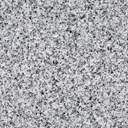 ul. bez nazwy dz. 60/3 Nowy Konik 